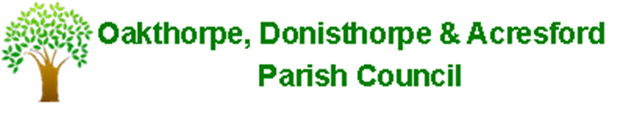 Equal Opportunities Policy1. Vision Statement: Oakthorpe,Donisthorpe & Acresford Parish Council is committed to promoting equal opportunities in the ODA Parish.The Council values diversity and encourages fairness and justice.The Council wants equal chances for everyone in ODA Parish Council to work, learn and live free from discrimination and victimization.The Council will combat discrimination throughout the organization.2. In seeking to achieve this vision, the Council will strive to:Encourage equality of opportunity for all people and actively promote good relations.Eliminate any conditions, procedures and individual behaviour that can lead to discrimination even where there was no intent to discriminate, with particular regard to: Race; Gender; Disability; Sexuality; Age; Religion and Belief plus Employment issues. Whilst recognising that individuals may experience disadvantage on more than one level.Offer services fairly to all people, ensuring that anyone in contact with the organisation is treated with respect, making provision for those groups within the community whose needs and expectations are less well met.Comply with all legislation dealing with discrimination and the promotion of equality, following the codes of practice issued to support this legislation. Ensure all employment policies, procedures and guidelines reflect and reinforce the Councils' commitment to equality. Ensure mechanisms are in place for responding to complaints of discrimination and harassment from employees and the public. Encourage disadvantaged groups and individuals to participate in the community.  Make this policy known to all Councillors, employees, job applicants and local residents.3. Supporting GuidelinesThe Equal Opportunities Policy is reinforced by guidelines specifically relating to accessibility and the Parish Council's role as an employer.4. ResponsibilityThe Equal Opportunities Policy is covered by the Clerk Overall responsibility for the implementation of the policy lies with the Parish Council. Equal Opportunities - Accessibility GuidelinesOakthorpe,Donisthorpe & Acresford Parish Council exists to maximise the well being of the people of the parish. In pursuing this aim, it will strive for a just society which gives everyone equality.1. Vision Statement:The Council's services must be accessible to and appropriate for all the members of the community who might wish or need to use them.The Council will take all reasonable steps to ensure its employment arrangements are accessible.2. In seeking to achieve this vision, the Council will strive to:Facilitate physical access into the buildings it controls.Monitor and evaluate accessibility in order to make improvements.Use communication methods that are appropriate and sensitive.Improve the accessibility of employment arrangements or physical features of the workplace to meet the needs of staff and applicants with disabilities or other needs.Employment Training and Organisational Development Guidelines1. Statement of PrinciplesOakthorpe,Donisthorpe & Acresford Parish Council is committed to ensuring that all its employment policies, procedures and guidelines will reflect and reinforce the Councils' commitment to equality.The Council will through its policies and training seek to create a: Prejudice-free and supportive working environment.Workforce which reflects the diversity of the local population, ensuring that people from all sections of Oakthorpe,Donisthorpe & Acresford Parish Council local communities have equality of opportunity to obtain employment in all areas and levels of the Council.2. Recruitment and Selection     The Council will strive to: Ensure that all employees are recruited and promoted on the basis of ability and other objective relevant criteria.Work towards ensuring that, through recruitment, its workforce better represents the community it serves.Be committed to equality of opportunity for all people and protect against all forms of discrimination, with a particular regard to: Gender; Race; Disability; Religious and Belief; Age; SexualityEnsure that it communicates job opportunities to all sections of thecommunity to ensure the recruitment process does not discriminate ordiscourage applications from any section of the community.Collect and use recruitment information to support a fair and effectiverecruitment process.3. Training and Organisational DevelopmentThe Council will:Seek to ensure that all employees are developed by the provision of appropriate and accessible learning opportunities in line with organisational needs.Provide training that complies with the Councils Equalities Policies.4. Monitoring and EvaluationThe Council will:Specifically monitor recruitment, promotion, and training opportunities and take up of training, pay, grievance, Continue to review its monitoring processes to comply with changes in legislation.Supporting statementsRace Equality: Oakthorpe,Donisthorpe & Acresford Parish Council is committed to promoting a cohesive society and eliminating unlawful racial discrimination. The Authority will promote equality of opportunity and good relations between people of different racial, national and ethnic groups.Disability Equality: Kings Hill Parish Council will not treat a person less favourably directly or indirectly on the basis of his/her disability and will promote equality of opportunity for people with disabilities. Gender Equality: Kings Hill Parish Council will not treat a person less favourably directly or indirectly due to gender or marital status. Equality of Employment: Oakthorpe,Donisthorpe & Acresford Parish Council will through its policies and training seek to create:A prejudice free and supportive working environment;A workforce which reflects the diversity of the local population ensuring that people from all sections of Oakthorpe,Donisthorpe & Acresford Parish CouncilParish's local community have equality of opportunity to obtain employment in all areas and levels of the Counci. Accessibility: The Council's services must be accessible and appropriate for all members of the community who might wish or need to use them.  The Council will ensure its employment arrangements are accessible.(See Accessibility Guidelines). Sexual Orientation: Oakthorpe,Donisthorpe & Acresford Parish Council will not discriminate directly or indirectly on the grounds of sexual orientation. Gender Reassignment: Kings Hill Parish Council will not discriminate directly or indirectly on the grounds of gender reassignment. Religion and Belief: Kings Hill Parish Council will not discriminate directly or indirectly on the grounds of religion or belief.(This is defined as any religion, religious belief or similar philosophicalbelief. It excludes philosophical or political beliefs unless those beliefs aresimilar to a religious belief, e.g. the belief has a profound effect on theperson's way of life.)Age: A person's age will not lead to unfair discrimination.